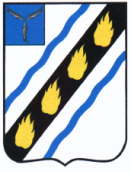 АДМИНИСТРАЦИЯСОВЕТСКОГО МУНИЦИПАЛЬНОГО  РАЙОНАСАРАТОВСКОЙ ОБЛАСТИПОСТАНОВЛЕНИЕот  29.05.2019  № 275р.п. СтепноеО внесении изменений в постановление администрации Советского муниципального района от 07.11.2018 № 698В целях установления единого порядка содержания территории и осуществления мероприятий по благоустройству, повышения ответственности физических и юридических лиц за соблюдением чистоты и порядка, руководствуясь Федеральным законом от 06.10.2003 № 131-ФЗ «Об общих принципах организации местного самоуправления в Российской Федерации», Жилищным кодексом Российской Федерации и Уставом Советского муниципального района, администрация Советского муниципального района ПОСТАНОВЛЯЕТ:1. Внести в постановление администрации Советского муниципального района от 07.11.2018 № 698 «Об утверждении муниципальной программы «Благоустройство  территории р.п. Степное Степновского муниципального образования Советского муниципального района на 2019-2021 годы»                             (с изменениями от 07.12.2018г № 769) (далее - программа) следующие изменения:1) раздел паспорта «Объемы финансового обеспечения муниципальной программы» изложить в новой редакции:«                                                                                                                                    »;2) раздел 5 Программы изложить в новой редакции:«Раздел 5. Объем и источники финансового обеспечения муниципальной программы»Финансирование мероприятий программы осуществляется за счет средств местного бюджета и внебюджетных средств. Общая сумма планируемых затрат  - 22960,0 тыс. руб., в т.ч. в 2019 г. - 7440,0 тыс. руб., 2020 г. - 7760,0 тыс. руб.,                2021 г. - 7760,0 тыс. руб.,из них  за счет средств местного бюджета – 22960,0 тыс. руб.: 2019 г.  - 7440,0 тыс. руб, 2020 г. - 7760,0 тыс. руб, 2021 г.  - 7760,0 тыс. руб.;внебюджетные средства  - 0 тыс. руб.: 2019 г. -   0 тыс. руб, 2020 г.-   0 тыс. руб., 2021 г.-  0 тыс. руб. (Приложение № 3 к муниципальной программе)»;3) приложение № 3 к Программе изложить в новой редакции (приложение № 1);4) приложение к Программе изложить в новой редакции (приложение № 2).2. Настоящее постановление вступает в силу со дня его официального опубликования в установленном  порядке.Глава Советскогомуниципального района                                                                    С.В. ПименовКасимова И.В.5-00-37Сведения об объемах и источниках финансового обеспечения муниципальной программы                                                                                                                                                                                                       ».Верно:Руководитель аппарата                                                                                                                          И.Е. ГригорьеваПеречень программных мероприятий                                                                                                                                                                                                    ».Верно:Руководитель аппарата                                                                                                                          И.Е. ГригорьеваОбъемы финансового обеспечения муниципальной программыОбъем финансирования программы составляет:22960,0 тыс.руб., в том числе:на 2019 г. - 7440,0 тыс. рублей., 2020 г. - 7760,0 тыс. руб., 2021 г. - 7760,0 тыс. руб.,в том числе:местный бюджет22960,0 тыс. руб.: 2019 г.- 7440,0 тыс. руб, 2020 г.- 7760,0 тыс. руб, 2021 г.- 7760,0 тыс. руб.;Приложение № 1 к постановлению администрации Советского муниципального района от 29.05.2019г № 275«Приложение № 3 к муниципальной программе «Благоустройство территории р.п. Степное Степновского муниципального образования Советского муниципального района  на 2019-2021 годы»№п/пНаименованиеОтветственный исполнительИсточники финансового обеспеченияОбъемы финансового обеспечения, всегоВ том числе по годам реализации программыВ том числе по годам реализации программыВ том числе по годам реализации программы№п/пНаименованиеОтветственный исполнительИсточники финансового обеспеченияОбъемы финансового обеспечения, всего2019202020211Уличное освещение р.п. Степное Степновского муниципального образованияУличное освещение р.п. Степное Степновского муниципального образованияУличное освещение р.п. Степное Степновского муниципального образованияУличное освещение р.п. Степное Степновского муниципального образованияУличное освещение р.п. Степное Степновского муниципального образованияУличное освещение р.п. Степное Степновского муниципального образованияУличное освещение р.п. Степное Степновского муниципального образования1.1Ремонт светильников уличного освещенияМКУ «АХО органов местного самоуправления Советского муниципального района Саратовской области»Местный бюджет2700,0900,0900,0900,01.1Ремонт светильников уличного освещенияМКУ «АХО органов местного самоуправления Советского муниципального района Саратовской области»Внебюджетные средства0,00,00,00,02.2Приобретение материальных запасовМКУ «АХО органов местного самоуправления Советского муниципального района Саратовской области»Местный бюджет180,060,060,060,02.2Приобретение материальных запасовМКУ «АХО органов местного самоуправления Советского муниципального района Саратовской области»Внебюджетные средства0,00,00,00,02.3Электроэнергия на уличное освещениеМКУ «АХО органов местного самоуправления Советского муниципального района Саратовской области»Местный бюджет5000,01600,01700,01700,02.3Электроэнергия на уличное освещениеМКУ «АХО органов местного самоуправления Советского муниципального района Саратовской области»Внебюджетные средства0,00,00,00,02Озеленение р.п. Степное Степновского муниципального образованияМКУ «АХО органов местного самоуправления Советского муниципального района Саратовской области»Местный бюджет5300,01640,01830,01830,02Озеленение р.п. Степное Степновского муниципального образованияМКУ «АХО органов местного самоуправления Советского муниципального района Саратовской области»Внебюджетные средства0,00,00,00,03Прочие мероприятия по благоустройству р.п. Степное Степновского муниципального образованияМКУ «АХО органов местного самоуправления Советского муниципального района Саратовской области»Местный бюджет9780,03240,03270,03270,03Прочие мероприятия по благоустройству р.п. Степное Степновского муниципального образованияМКУ «АХО органов местного самоуправления Советского муниципального района Саратовской области»Внебюджетные средства0,00,00,00,0Всего по программе22960,07440,07760,07760,0Средства местного бюджета 22960,07440,07760,07760,0Внебюджетные средства0,00,00,00,0Приложение № 2 к постановлению администрации Советского муниципального района от 29.05.2019г №275«Приложение к муниципальной программе «Благоустройство территории р.п. Степное Степновского муниципального образования Советского муниципального района  на 2019-2021 годы»№ппНаименование мероприятий Объем финансирования по годам (тыс. руб.)  (прогнозно)Объем финансирования по годам (тыс. руб.)  (прогнозно)Объем финансирования по годам (тыс. руб.)  (прогнозно)Объем финансирования по годам (тыс. руб.)  (прогнозно)Объем финансирования по годам (тыс. руб.)  (прогнозно)Объем финансирования по годам (тыс. руб.)  (прогнозно)Объем финансирования по годам (тыс. руб.)  (прогнозно)№ппНаименование мероприятий всего201920192020202020212021Местный бюджетВнебюджетные средстваМестный бюджетВнебюджетные средстваМестный бюджетВнебюджетные средства1.Озеленение5300,01640,00,01830,00,01830,00,0Итого по разделу 15300,01640,00,01830,00,01830,00,02.Уличное освещениеУличное освещениеУличное освещениеУличное освещение2.1Ремонт светильников уличного освещения2700,0900,00,0900,00,0900,00,02.2Приобретение материальных запасов180,060,00,060,00,060,00,02.3Электроэнергия уличного освещения5000,01600,00,01700,00,01700,00,0Итого по разделу 27880,02560,00,02660,00,02660,00,03. Прочие мероприятия по благоустройству9780,03240,00,03270,00,03270,00,0Итого по разделу 39780,03240,00,03270,00,03270,00,0Всего по программе22960,07440,00,07760,00,07760,00,0Средства местного бюджета 22960,07440,00,07760,00,07760,00,0Внебюджетные средства0,00,00,00,00,00,00,0